 				EXTENSION FORMI. Student informationNames:Student registration number:Degree Programme:E-mail address:Telephone number: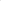 II. Reasons to request the extensionIII.  Main supervisor comments on the student reasons to do the extensionIV.   Student and the main supervisor signatures	Signature	DateStudent:                                                                    Main supervisor:V.  Assessment, recommendation and signature from the school Dean N.B: Important supportive documents to submit with this form:-  PhD student progress report-  PhD study plan- Proof of funding if any